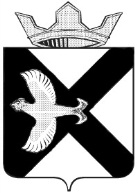 АДМИНИСТРАЦИЯ Муниципального  образования поселок  БоровскийРАСПОРЯЖЕНИЕ23 января 2018 г.							                                № 14п.БоровскийТюменского муниципального районаВ соответствии с п. 8 части 1 статьи 14, статьями 15, 32 Жилищного кодекса Российской Федерации, Положением о признании помещения жилым помещением, жилого помещения непригодным для проживания и многоквартирного дома аварийным и подлежащим сносу или реконструкции, утвержденным Постановлением Правительства Российской Федерации от 28.01.2006 № 47, Уставом муниципального образования поселок Боровский:1.Приложение  1 к распоряжению администрации  от 07.04.2015  № 208 «О межведомственной комиссии  по оценке соответствия помещения (многоквартирного дома) требованиям, установленным в Положении о признании помещения жилым помещением, жилого помещения непригодным для проживания и многоквартирного дома аварийным и подлежащим сносу и реконструкции» изложить  в редакции согласно Приложению 1 к настоящему распоряжению.	2.Контроль за исполнением настоящего распоряжения возложить на заместителя главы администрации по социальным вопросам.Глава муниципального образования                                                  С.В.СычеваПриложение № 1к распоряжению администрациимуниципального образования посёлок Боровскийот «23» января 2018г. №  14 Положение
о межведомственной комиссии по оценке соответствия помещения (многоквартирного дома) требованиям, установленным в Положении о признании  помещения жилым помещением, жилого помещения непригодным для проживания и многоквартирного дома аварийным и подлежащим сносу или реконструкции
1. Общие положения1.1. Межведомственная комиссия по оценке соответствия помещения (многоквартирного дома) требованиям, установленным в Положении о признании   помещения жилым помещением, жилого помещения непригодным для проживания и многоквартирного дома аварийным и подлежащим сносу или реконструкции (далее - комиссия) образована при Администрации муниципального образования посёлок Боровский (далее – Администрация) для оценки  и обследования  помещений, находящихся на территории муниципального образования посёлок Боровский в целях признания его жилым помещением, жилого помещения пригодным (непригодным) для проживания граждан, а также многоквартирного дома в целях признания его аварийным и подлежащим сносу или реконструкции1.2. Комиссия в своей деятельности руководствуется законами и иными нормативными правовыми актами Российской Федерации, Тюменской области, действующими строительными нормами и правилами, техническими регламентами, постановлением Правительства Российской Федерации от 28.01.2006 N 47 "Об утверждении Положения о признании помещения жилым помещением, жилого помещения непригодным для проживания и многоквартирного дома аварийным и подлежащим сносу или реконструкции", а также настоящим Положением.2. Структура комиссии, организация работы комиссии2.1. В состав комиссии входят:Председатель комиссии - заместитель главы Администрации по социальным вопросам;Заместитель председателя комиссии - заместитель главы Администрации по строительству и благоустройству;Секретарь комиссии – сотрудник Администрации;Члены комиссии:- представитель "МУП ЖКХ п. Боровский";- представитель государственного санитарно-эпидемиологического надзора (по согласованию);- представитель государственного пожарного надзора по Тюменскому району (по согласованию);- представитель государственной жилищной инспекции Тюменской области;- заместитель главы Администрации по правовым и кадровым вопросам;- специалист администрации по архитектуре и градостроительству;- представитель федерального органа исполнительной власти с правом решающего голоса в случае, если комиссией проводится оценка жилых помещений жилищного фонда Российской Федерации или многоквартирного дома, находящегося в федеральной собственности;- представитель государственного органа Российской Федерации или подведомственного ему предприятия (учреждения), с правом решающего голоса, если указанному органу либо его подведомственному предприятию (учреждению) оцениваемое имущество принадлежит на соответствующем вещном праве.2.2. При рассмотрении вопросов по оценке соответствия помещения (многоквартирного дома) требованиям, установленным в Положении о  признании помещения жилым помещением, жилого помещения непригодным для проживания и многоквартирного дома аварийным и подлежащим сносу или реконструкции, утвержденным постановлением Правительства Российской Федерации от 28.01.2006 N 47 (далее -Положение)  комиссия привлекает:собственника жилого помещения (уполномоченного им лица) 	- с правом совещательного голоса,  уведомив его о времени и месте заседания комиссии не позднее, чем за 3 рабочих дня до заседания комиссии.   экспертов, в установленном порядке аттестованных на право подготовки заключений экспертизы проектной документации и (или) результатов инженерных изысканий - с правом решающего голоса, в необходимых случаях.2.3. Персональный состав комиссии утверждается распоряжением Администрации.2.4. Председатель комиссии осуществляет общее руководство комиссией, организует и координирует работу комиссии, проводит заседания комиссии.2.5. На период отсутствия председателя комиссии организует, координирует работу и проводит заседания комиссии заместитель председателя комиссии.2.6. Секретарь комиссии ведет протоколы заседаний комиссий, оформляет решение, акт обследования, заключение комиссии и направляет в соответствующие органы.2.7. Организационное обеспечение работы комиссии осуществляется Администрацией.3. Основные функции комиссииКомиссия:3.1. Рассматривает заявления собственника помещения, федерального органа исполнительной власти, осуществляющего полномочия собственника в отношении оцениваемого имущества, правообладателя или гражданина (нанимателя),  либо заключения органов государственного надзора (контроля) по вопросам, отнесенным к их компетенции,  проводит  оценку соответствия помещения установленным законодательством требованиям, и принимает решения в порядке, предусмотренном пунктом 47 Положения.3.2. Осуществляет подготовку предложений в проекты муниципальных правовых актов в пределах своей компетенции.4. Права комиссииДля осуществления возложенных функций комиссия вправе:4.1. Привлекать:- собственника жилого помещения либо уполномоченное им лицо;- экспертов, в установленном порядке аттестованных на право подготовки заключений экспертизы проектной документации и (или) результатов инженерных изысканий;- представителей иных органов и организаций.4.2. Определять перечень дополнительных документов, необходимых для принятия решения при оценке соответствия помещения (многоквартирного дома) требованиям, установленным в Положении.4.3. Запрашивать от органов местного самоуправления Тюменского муниципального района, органов государственного контроля и надзора, должностных лиц и организаций необходимую информацию и документы для принятия решения в пределах полномочий.4.4. В случае поступления заключения органа, уполномоченного на проведение государственного контроля и надзора - запрашивать у собственника помещения документы, предусмотренные подпунктами "а, б, в, г  пункта 5.4" настоящего Положения.4.5. Иные права для осуществления своих функций.5. Порядок работы комиссии5.1. Комиссия рассматривает заявления собственника помещения, федерального органа исполнительной власти, осуществляющего полномочия собственника в отношении оцениваемого имущества, правообладателя или гражданина (нанимателя),  либо заключения органов государственного надзора (контроля) в течение 30 дней с даты регистрации заявления либо заключения.5.2. Заседание комиссии считается правомочным, если на нем присутствуют не менее половины ее членов.5.3. Решения комиссии, принятые в пределах ее компетенции, носят обязательный характер.5.4. Для рассмотрения вопроса по оценке соответствия помещения (многоквартирного дома) требованиям, установленным в Положении, заявителем представляются в комиссию следующие документы:а) заявление об оценке соответствия помещения (многоквартирного дома) установленным законодательством требованиям;б) копии правоустанавливающих документов на жилое помещение, право на которое не зарегистрировано в Едином государственном реестре прав на недвижимое имущество и сделок с ним;в) в отношении нежилого помещения для признания его в дальнейшем жилым помещением – проект реконструкции нежилого помещения;  г) заключение специализированной организации, проводившей обследование многоквартирного дома, в случае постановки вопроса о признании  многоквартирного дома аварийным и подлежащим сносу или реконструкции; д) заключение по результатам обследования элементов ограждающих и несущих конструкций жилого помещения, в случае если предоставление такого заключения является необходимым для принятия решения о признании жилого помещения соответствующим (несоответствующим) установленным законодательствам требованиям;е) по усмотрению заявителя также могут быть представлены заявления, письма, жалобы граждан на неудовлетворительные условия проживания.5.5. В случае если заявителем выступает орган государственного надзора (контроля), указанный орган представляет в комиссию свое заключение, после рассмотрения которого комиссия предлагает собственнику помещения представить документы, указанные в п. 5.4.настоящего положения.5.6. Комиссия после рассмотрения представленных документов и проверки фактического состояния помещения, в порядке и сроки, предусмотренные Положением, принимает одно из следующих решений:а) о проведении дополнительного обследования оцениваемого помещения;б) о соответствии помещения требованиям, предъявляемым к жилому помещению, и его пригодности для проживания;в) о выявлении оснований для признания помещения подлежащим капитальному ремонту, реконструкции или перепланировке  (при необходимости с технико-экономическим обоснованием) с целью приведения утраченных в процессе эксплуатации характеристик жилого помещения в соответствие с установленными в Положении требованиями;г) о выявлении оснований для признания помещения непригодным для проживания;д) о выявлении оснований для признания многоквартирного дома аварийным и подлежащим  реконструкции;е) о выявлении оснований для признания многоквартирного дома аварийным и подлежащим сносу;ж) об отсутствии оснований для признания многоквартирного дома аварийным и подлежащим сносу или реконструкции.5.7. Решение принимается большинством голосов членов комиссии и оформляется в виде заключения (по пп. "б" - "е" п. 5.6 настоящего Положения). Если число голосов "за" и "против" при принятии решения равно, решающим является голос председателя комиссии. В случае несогласия с принятым решением члены комиссии вправе выразить свое особое мнение в письменной форме и приложить его к заключению.5.8. По окончании работы секретарь комиссии составляет в 3 экземплярах заключение согласно Приложению № 1 Положения,  обеспечивает его подписание всеми членами комиссии и направляет в соответствующий федеральный орган исполнительной власти, орган исполнительной власти субъекта Российской Федерации, орган местного самоуправления для принятия решения.5.9. В случае обследования помещения секретарь комиссии составляет в 3 экземплярах акт обследования помещения согласно Приложению № 2 Положения и обеспечивает его подписание всеми членами комиссии. Решение о проведении дополнительного обследования доводятся до заинтересованных лиц.5.10. Комиссия в 5-дневный срок со дня принятия решения, предусмотренного пунктом 49 Положения, направляет в письменной или электронной форме с использованием информационно-телекоммуникационных сетей общего пользования, в том числе информационно-телекоммуникационной сети "Интернет", включая единый портал или региональный портал государственных и муниципальных услуг (при его наличии), по 1 экземпляру распоряжения и заключения комиссии заявителю, а также в случае признания жилого помещения непригодным для проживания и многоквартирного дома аварийным и подлежащим сносу или реконструкции - в государственную жилищную инспекцию Тюменской области.  В случае выявления оснований для признания жилого помещения непригодным для проживания вследствие наличия вредного воздействия факторов среды обитания, представляющих особую опасность для жизни и здоровья человека, либо представляющих угрозу разрушения здания по причине его аварийного состояния или по основаниям, предусмотренным пунктом 36 настоящего Положения, решение, предусмотренное пунктом 47 Положения, направляется в соответствующий федеральный орган исполнительной власти, орган исполнительной власти субъекта Российской Федерации, орган местного самоуправления, собственнику жилья и заявителю не позднее рабочего дня, следующего за днем оформления решения. В случае признания аварийным и подлежащим сносу или реконструкции многоквартирного дома (жилых помещений в нем непригодными для проживания) в течение 5 лет со дня выдачи разрешения о его вводе в эксплуатацию по причинам, не связанным со стихийными бедствиями и иными обстоятельствами непреодолимой силы, решение, предусмотренное пунктом 47 настоящего Положения, направляется в 5-дневный срок в органы прокуратуры для решения вопроса о принятии мер, предусмотренных законодательством Российской Федерации.Отдельные занимаемые инвалидами жилые помещения (комната, квартира) могут быть признаны комиссией непригодными для проживания граждан и членов их семей на основании заключения об отсутствии возможности приспособления жилого помещения инвалида и общего имущества в многоквартирном доме, в котором проживает инвалид, с учетом потребностей инвалида и обеспечения условий их доступности для инвалида, вынесенного в соответствии с пунктом 20 Правил обеспечения условий доступности для инвалидов жилых помещений и общего имущества в многоквартирном доме, утвержденных постановлением Правительства Российской Федерации от 9 июля 2016 г. N 649 "О мерах по приспособлению жилых помещений и общего имущества в многоквартирном доме с учетом потребностей инвалидов". Комиссия оформляет в 3 экземплярах заключение о признании жилого помещения непригодным для проживания указанных граждан по форме согласно приложению N 1 к  Положению и в 5-дневный срок направляет 1 экземпляр в соответствующий федеральный орган исполнительной власти, орган исполнительной власти субъекта Российской Федерации или орган местного самоуправления, второй экземпляр заявителю (третий экземпляр остается в деле, сформированном комиссией).5.11. Решение межведомственной комиссии и распоряжение Администрации может быть обжаловано заинтересованными лицами в суде.6. Обязанности и ответственность членов комиссии6.1. Члены комиссии обязаны:6.1.1 присутствовать на заседаниях комиссии, участвовать в обсуждении рассматриваемых вопросов и выработке решений;6.1.2 при невозможности присутствия на заседании заблаговременно извещать об этом секретаря комиссии либо осуществлять свою замену иным должностным лицом, уполномоченным на участие в заседании комиссии приказом руководителя соответствующего органа;6.1.3 в случае необходимости направлять секретарю комиссии свое мнение по повестке дня в письменном виде.6.2. Члены комиссии несут ответственность за принятые решения в соответствии с действующим законодательством.О внесении изменений в       распоряжение администрации  от 07.04.2015  № 208 «О межведомственной комиссии  по оценке соответствия помещения(многоквартирного дома) требованиям, установленным в Положении о признании помещения жилым помещением, жилого помещения непригодным для проживания и многоквартирного дома аварийным и подлежащим сносу и реконструкции»